NORTHERN ONTARIO SCHOOL OF MEDICINE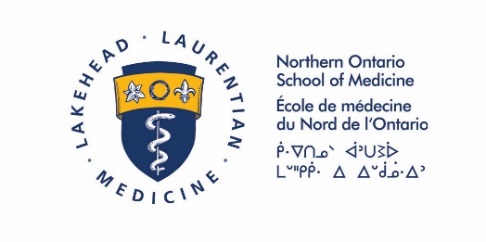 Information Briefing TemplateONLY USE THIS DOCUMENT IF THE ITEM NEEDS AN INTRODUCTION OR CONTEXT, OR A SUMMARY WOULD FACILITATE THE UNDERSTANDING OF THE ITEM (due, for instance to its length or complexity), OR IT OTHERWISE ADDS VALUE TO THE PRESENTATION OF THE ITEM.SUBJECT:	Please add a descriptive title herePROPONENT(S)Please add the name(s) and title(s) of the person(s) or the committee/body bringing this item.PURPOSEWhy are you bringing this item to this body at this time?E.g. To inform the body of new policy X that has been approved by X and replaces existing policy X that required updating due to the passage of time and changes in the School’s circumstances.OVERVIEWPlease include a brief description of the matter or a summary of the material terms or content of the document, plan, strategy, etc., as applicable.KEY POINTSPlease add the key points that you want to emphasize about the information being conveyed. E.g. Purpose, rationale or context, risks, resources, communications, strategic tie-in or implications, or consequences.BACKGROUNDPlease describe the current status and provide a brief background of this item.ROUTING AND PERSONS CONSULTEDPlease complete the table below for the groups consulted.  The Secretariat will fill in the GFC and Board routing.Please list any additional individuals consulted, if appropriate, in a sentence below the table.  NEXT STEPSPlease add this information.Such as: Implementation process and or date; next steps in routing; approval (i.e. for programs); communication plans etc.   Communication plans are essential.SUPPORTING MATERIALSPlease list all additional materials being provided to the body here. To:Date of Meeting:  Submitted By:Responsible Portfolio:Subject:ProgressBodyDateApprovalRecommendationInformation